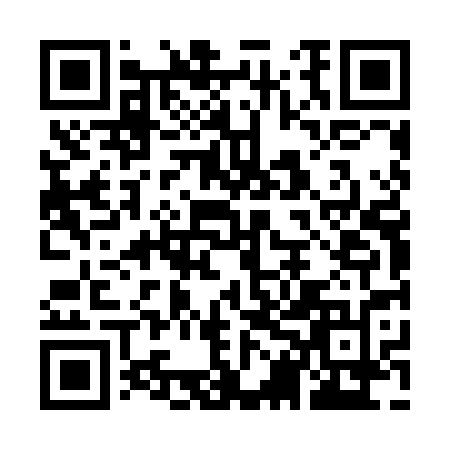 Ramadan times for Harper, Prince Edward Island, CanadaMon 11 Mar 2024 - Wed 10 Apr 2024High Latitude Method: Angle Based RulePrayer Calculation Method: Islamic Society of North AmericaAsar Calculation Method: HanafiPrayer times provided by https://www.salahtimes.comDateDayFajrSuhurSunriseDhuhrAsrIftarMaghribIsha11Mon6:136:137:361:265:267:177:178:4112Tue6:116:117:341:265:287:197:198:4213Wed6:096:097:321:265:297:207:208:4414Thu6:076:077:301:255:307:217:218:4515Fri6:056:057:281:255:317:237:238:4616Sat6:036:037:261:255:327:247:248:4817Sun6:006:007:241:245:337:267:268:5018Mon5:585:587:221:245:347:277:278:5119Tue5:565:567:201:245:357:287:288:5320Wed5:545:547:181:245:377:307:308:5421Thu5:525:527:161:235:387:317:318:5622Fri5:505:507:141:235:397:337:338:5723Sat5:485:487:121:235:407:347:348:5924Sun5:465:467:101:225:417:357:359:0025Mon5:435:437:081:225:427:377:379:0226Tue5:415:417:061:225:437:387:389:0327Wed5:395:397:041:225:447:397:399:0528Thu5:375:377:021:215:457:417:419:0729Fri5:355:357:001:215:467:427:429:0830Sat5:325:326:581:215:477:447:449:1031Sun5:305:306:561:205:487:457:459:121Mon5:285:286:541:205:497:467:469:132Tue5:265:266:531:205:507:487:489:153Wed5:235:236:511:195:517:497:499:164Thu5:215:216:491:195:527:507:509:185Fri5:195:196:471:195:537:527:529:206Sat5:175:176:451:195:547:537:539:227Sun5:145:146:431:185:557:557:559:238Mon5:125:126:411:185:567:567:569:259Tue5:105:106:391:185:577:577:579:2710Wed5:085:086:371:175:587:597:599:28